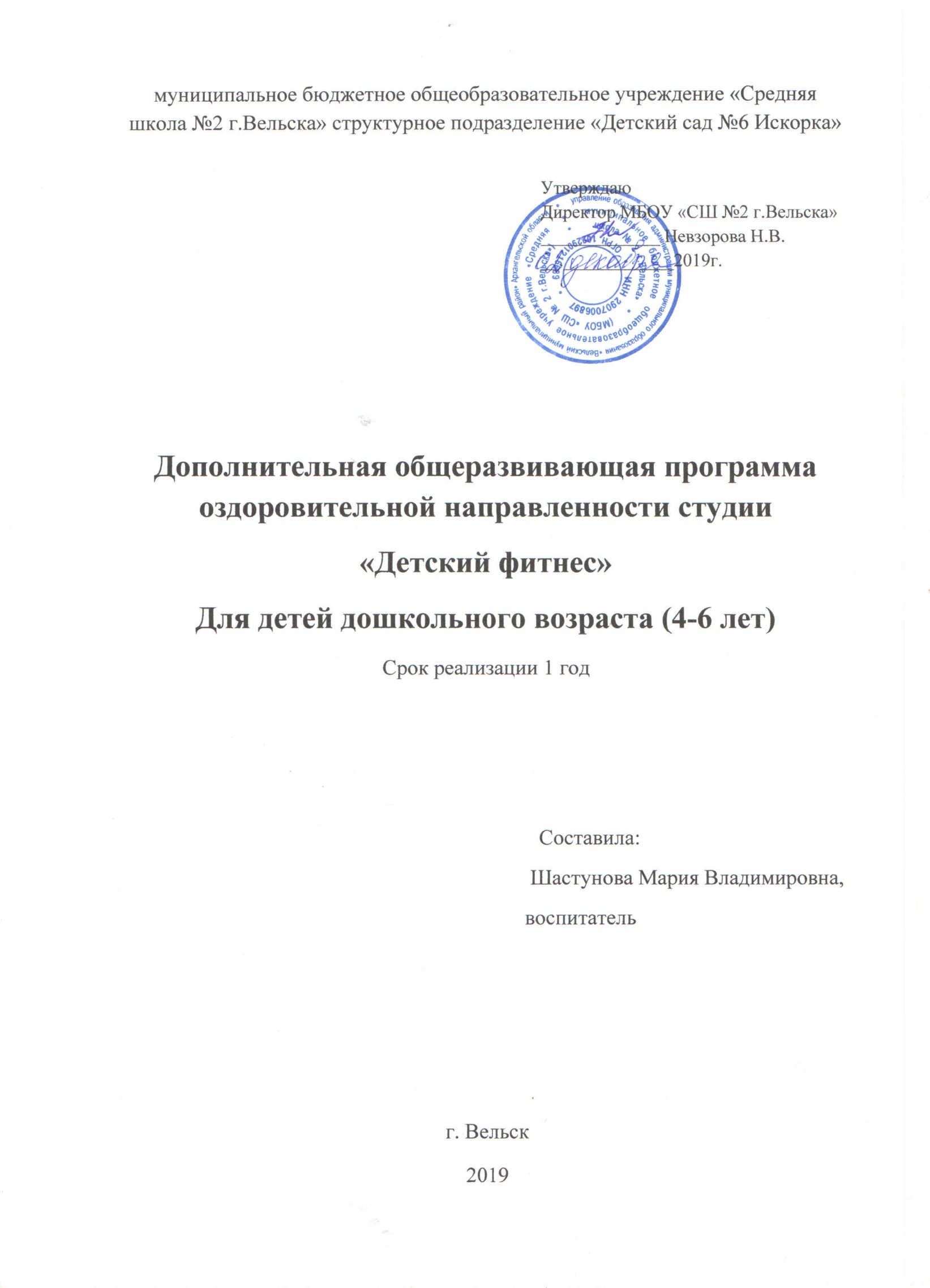 Пояснительная запискаПрограмма кружка «Детский фитнес» разработана согласно п.1 ст. 45  Закона РФ «Об образовании» государственное и муниципальное образовательные учреждения вправе оказывать населению, предприятиям, учреждениям и организациям платные дополнительные образовательные услуги (обучение по дополнительным образовательным программам, преподавание специальных курсов и т.д.), не предусмотренные соответствующими образовательными программами и федеральными государственными образовательными стандартами, типовым положением о дошкольном образовательном учреждении, утвержденном Приказом Минобрнауки РФ от 27.10.2011 №2562 и др.Программа составлена с использованием методической литературы: Е.В. Сулим.  Детский фитнес «Физическое развитие детей 3-5 лет» М.: ТЦ Сфера, 2018. Е.В. Сулим. Детский фитнес «Физическое развитие детей 5-7 лет» М.: ТЦ Сфера, 2018Актуальность программыСлово «Фитнес» происходит от английского «tobefit» - быть в форме. А это значит: хорошо себя чувствовать, прекрасно выглядеть, быть здоровым.Развитие движений оказывает значительное влияние на становление соответствующих структур мозга. Сокращение мышц стимулирует кровообращение мозга, в кору головного мозга поступают потоки нервных импульсов, которые повышают ее тонус. Это является важным фактором повышения работоспособности, созревания и усовершенствования всех анализаторных систем и, таким образом, сенсорики ребенка, являющейся первой ступенью познания окружающего мира. В дошкольном возрасте связь между физическим и психическим развитием более тесная и крепкая, чем в дальнейшие периоды жизни.
Привычки и отношение к фитнесу также развиваются в течение детства и продолжают усиливаться с юности до зрелости.
Оптимальный режим занятий детским фитнесом, способствующий эффективному развитию двигательных функций дошкольников, следует рассматривать с количественной и качественной сторон.
Количественные характеристики: объем движений выполняемый детьми в определенный календарный период (сутки, неделя), а также место занятий фитнесом в режиме дня дошкольника.
Качественные характеристики: содержание двигательной активности. К ней относятся форма занятий, характер физических упражнений и способы организации детей при их выполнении,
В тренированном организме повышается сопротивляемость к негативному влиянию окружающей среды. Низкий двигательный уровень вызывает отклонение в физическом развитии детей, и они часто приобретают избыточную массу тела, становятся инертными.
Однако во время занятий детским фитнесом не допустима  чрезмерно высокая двигательная активность, требуется  контроль нагрузки с учетом возрастных особенностей детей.
Данные занятия  дают организму физическую нагрузку, равную сочетанию нескольких видов спорта. Используемые в фитнесе движения, прошедшие длительный отбор, оказывают положительное воздействие на здоровье детей. Дети научатся чувствовать себя более раскрепощенными, смогут развивать индивидуальные качества личности, воспитать в себе трудолюбие и терпение.ЦЕЛЬ ПРОГРАММЫ: осуществление физического развития детей дошкольного возраста через занятия кружка «Детский фитнес» и воспитание у них потребности в здоровом образе жизни.ЗАДАЧИ:- сформировать стойкий интерес к занятиям детским фитнесом, развитьмотивационную потребность и положительное отношение к физическимупражнениям;- обучить дошкольников технике базовой аэробики, упражнениям с предметами (тренажеры, ленты, мячи);- развивать основные физические качества – гибкость, выносливость, силу, быстроту, координацию движений;- воспитывать морально-волевые качества (смелость, чувство коллективизма).- развивать творческие способности воспитанников;- знакомить детей с различными видами спорта через занятия фитнесом.Целевая аудитория: программа рассчитана на детей в возрасте от 4 до 6 лет. Оптимальное количество участников  до 15 детей.Продолжительность программы и периодичность занятий: программа рассчитана на 1 учебный год. Общее количество часов в год – 32 ч. Продолжительность занятий  до 30 мин. Периодичность занятий – 2 раза в неделю после дневного сна. Ожидаемые результаты и способы определения результативностиОжидаемые результаты:- высокий уровень развития основных физических качеств; - развитие музыкально-ритмических способностей; - снижение заболеваемости.Способы определения результативности: - фитнес-тестирование (проводится 2 раза в год: в начале года - первичное,  в конце учебного года – итоговое);- мониторинг заболеваемости (раз в полгода);- наблюдение;- анализ полученных данных;- беседа с родителями;отслеживание дальнейшей спортивной деятельности выпускников (секции, кружки). Учебный план (объем и содержание)Учебно-тематическое  планированиеСписок использованной литературыАверина И.Е. Физкультурные минутки и динамические паузы в дошкольных образовательных учреждениях: Практ. пособие. М., 2007.Борисова М.М. Фитнес-технологии в системе здоровьесберегающего образования детей дошкольного возраста // Инструктор по физкультуре. 2013. № 5.Огурёнкова О.Н. и др. Фитнес-программа для детей и родителей // Инструктор по физкультуре. 2013. № 1.Сулим Е.В. Занятия по физкультуре в детском саду: игровой стретчинг. М.: ТЦ Сфера, 2012.Сулим Е.В.  Детский фитнес «Физическое развитие детей 3-5 лет» М.: ТЦ Сфера, 2018. Сулим Е.В.  Детский фитнес «Физическое развитие детей 5-7 лет» М.: ТЦ Сфера, 2018.№ТемаКоличество часов1Основы знаний10%2Образно-игровая ритмическая гимнастика19%3Хореография8%4Фитбол-гимнастика14%5Элементы художественной гимнастики15%6Элементы йоги3%7Упражнения с предметами7%8Степ-аэробика22%9ОФП12%ИТОГО100% (32)Месяц№ТемаЗадачисентябрь1«Прогулка в осенний лес» - учить быстрому овладению новыми комбинациями движений; - развивать координацию движений; - совершенствовать функциональные способности организма; - воспитывать нравственно-волевые черты личности.сентябрь2«Сбор урожая»- учить раскручивать обруч на полу;- закреплять умение согласованно двигать руками и ногами;- содействовать развитию памяти, внимания, выносливости;- воспитывать волевые качества: выдержку, настойчивость.сентябрь3«Прогулка в осенний лес»- учить быстрому овладению новыми комбинациями движений; - развивать координацию движений; - совершенствовать функциональные способности организма; - воспитывать нравственно-волевые черты личности.сентябрь4«Сбор урожая»- учить раскручивать обруч на полу;- закреплять умение согласованно двигать руками и ногами;- содействовать развитию памяти, внимания, выносливости;- воспитывать волевые качества: выдержку, настойчивость.сентябрь5«Экскурсия в лес на поезде»- учить быстрому овладению новыми комбинациями движений; - развивать координацию движений;- способствовать развитию слухового и зрительного анализаторов; - совершенствовать функциональные способности организма; - воспитывать нравственно-волевые качества личности.сентябрь6«Мы веселые утята»- учить выражать движения под музыку;- учить согласовывать слова с действиями;- развивать чувство ритма;- формировать правильную осанку; - развитие гибкости.сентябрь7«Экскурсия в лес на поезде»- учить быстрому овладению новыми комбинациями движений; - развивать координацию движений;- способствовать развитию слухового и зрительного анализаторов; - совершенствовать функциональные способности организма; - воспитывать нравственно-волевые качества личности.сентябрь8«Мы веселые утята»- учить выражать движения под музыку;- учить согласовывать слова с действиями;- развивать чувство ритма;- формировать правильную осанку; - развитие гибкости.октябрь9«Веселая карусель»- учить катать атлетический мяч, толкая его двумя руками;- закреплять навык действовать по сигналу;- способствовать развитию и укреплению опорно-двигательного аппарата;- воспитывать волевые качества: выдержку и выносливость.октябрь10«В гости к Винни-Пуху»- учить раскручивать обруч на правой и левой руке;- закреплять умение согласованному движению рук и ног;- содействовать развитию памяти, внимания, выносливости;- воспитывать волевые качества: выдержку, настойчивость.октябрь11«Веселая карусель»- учить катать атлетический мяч, толкая его двумя руками;- закреплять навык действовать по сигналу;- способствовать развитию и укреплению опорно-двигательного аппарата;- воспитывать волевые качества: выдержку и выносливость.октябрь12«В гости к Винни-Пуху»- учить раскручивать обруч на правой и левой руке;- закреплять умение согласованному движению рук и ног;- содействовать развитию памяти, внимания, выносливости;- воспитывать волевые качества: выдержку, настойчивость.октябрь13Сюжетно-игровое занятие «Мы за солнышком идем»- способствовать тренировке и эластичности основных групп мышц;- развивать подвижность суставов и связок;- учить детей управлять собственным здоровьем, овладевать нетрадиционными способами оздоровления;- воспитывать желание проявлять волю, терпение во время выполнения упражнений.октябрь14«В мире животных»- закрепить выполнение строевых действий;- развивать творческие способности и воображение;- профилактика плоскостопия;- укрепить мышцы ног.октябрь15Сюжетно-игровое занятие «Мы за солнышком идем»- способствовать тренировке и эластичности основных групп мышц;- развивать подвижность суставов и связок;- учить детей управлять собственным здоровьем, овладевать нетрадиционными способами оздоровления;- воспитывать желание проявлять волю, терпение во время выполнения упражнений.октябрь16«В мире животных»- закрепить выполнение строевых действий;- развивать творческие способности и воображение;- профилактика плоскостопия;- укрепить мышцы ног.ноябрь17«Путешествие на волшебный остров»- учить принимать правильное исходное положение при выполнении прыжков;- упражнять в беге «змейкой»;- закреплять навык действовать по сигналу;- способствовать развитию и укреплению опорно-двигательного аппарата;- воспитывать волевые качества: выдержку и выносливость.ноябрь18«Путешествие по городу»- учить раскручивать обруч на талии;- развивать умение выполнять движения ритмично и выразительно;- развивать мышечную силу и выносливость;воспитывать волю и терпение при выполнении упражнений.ноябрь19«Путешествие на волшебный остров»- учить принимать правильное исходное положение при выполнении прыжков;- упражнять в беге «змейкой»;- закреплять навык действовать по сигналу;- способствовать развитию и укреплению опорно-двигательного аппарата;- воспитывать волевые качества: выдержку и выносливость.ноябрь20«Путешествие по городу»- учить раскручивать обруч на талии;- развивать умение выполнять движения ритмично и выразительно;- развивать мышечную силу и выносливость;воспитывать волю и терпение при выполнении упражнений.ноябрь21«Мы веселые матрешки, на ногах у нас сапожки»- учить перестроению в несколько шеренг;- воспитывать раскрепощённость и творчество в движениях; - развитие координации и быстроты движений в крупных и мелких мышечных группах, формирование правильной осанки, тренировка внимания, улучшение осанки;- развитие умения расслабляться под музыку.ноябрь22«За осенью зима приходит, и к ней готовиться пора»- развивать скоростно-силовые и координационные способности;- содействовать развитию умения согласовывать движения с музыкой;- тренировка вестибулярного аппарата, координации движений, укрепление связочно-мышечного аппарата, туловища, рук.ноябрь23«Мы веселые матрешки, на ногах у нас сапожки»- учить перестроению в несколько шеренг;- воспитывать раскрепощённость и творчество в движениях; - развитие координации и быстроты движений в крупных и мелких мышечных группах, формирование правильной осанки, тренировка внимания, улучшение осанки;- развитие умения расслабляться под музыку.ноябрь24«За осенью зима приходит, и к ней готовиться пора»- развивать скоростно-силовые и координационные способности;- содействовать развитию умения согласовывать движения с музыкой;- тренировка вестибулярного аппарата, координации движений, укрепление связочно-мышечного аппарата, туловища, рук.декабрь25«Магазин игрушек»- учить бросанию мяча из положения сидя на корточках;- развивать физические качества: равновесие и гибкость;- закреплять навык катания мяча;- формировать потребность в систематических занятиях физическими упражнениями.декабрь26«Путаница»- развивать координационные способности;- развитие внимания и памяти;- профилактика плоскостопия;- формирование правильной осанки;- укрепление мышц спины, ног;- формирование умения слышать ритм.декабрь27«Магазин игрушек»- учить бросанию мяча из положения сидя на корточках;- развивать физические качества: равновесие и гибкость;- закреплять навык катания мяча;- формировать потребность в систематических занятиях физическими упражнениями.декабрь28«Путаница»- развивать координационные способности;- развитие внимания и памяти;- профилактика плоскостопия;- формирование правильной осанки;- укрепление мышц спины, ног;- формирование умения слышать ритм.декабрь29«Новый год вот-вот придет»- содействовать развитию музыкального слуха, памяти;- расширять кругозор;- формировать правильную осанку;- профилактика плоскостопия;- укрепить мышцы спины;- развитие мелкой моторики.декабрь30«Новый год вот-вот придет»- содействовать развитию музыкального слуха, памяти;- расширять кругозор;- формировать правильную осанку;- профилактика плоскостопия;- укрепить мышцы спины;- развитие мелкой моторики.январь31«Путешествие в зимний лес»- упражнять в навыке мягкого приземления и принятии правильного исходного положения при выполнении прыжков;- упражнять в бросании мяча из положения сидя на корточках;- развивать равновесие и гибкость;- формировать потребность в систематических занятиях физическими упражнениями.январь32«Забавы зимушки-зимы»- учить подбрасывать и ловить мяч, стоя на степ-платформе;- упражнять в отбивании мяча от пола;- развивать мышечную силу и выносливость;воспитывать эмоциональную раскрепощенность.январь33«Путешествие в зимний лес»- упражнять в навыке мягкого приземления и принятии правильного исходного положения при выполнении прыжков;- упражнять в бросании мяча из положения сидя на корточках;- развивать равновесие и гибкость;- формировать потребность в систематических занятиях физическими упражнениями.январь34«Забавы зимушки-зимы»- учить подбрасывать и ловить мяч, стоя на степ-платформе;- упражнять в отбивании мяча от пола;- развивать мышечную силу и выносливость;воспитывать эмоциональную раскрепощенность.январь35«Мороз рисует инеем»- содействовать развитию музыкального слуха;- развивать ловкость, увертливость; - совершенствовать умение соблюдать правила игры;- укрепить мышцы брюшного пресса, рук и ног;- формировать чувство ритма.январь36«Мороз рисует инеем»- содействовать развитию музыкального слуха;- развивать ловкость, увертливость; - совершенствовать умение соблюдать правила игры;- укрепить мышцы брюшного пресса, рук и ног;- формировать чувство ритма.февраль37«В гости к кукле Маше»- учить ползать на низких четвереньках, толкая мяч головой;- упражнять в равновесии;- упражнять в освоении составных элементов основных движений, уделяя внимание согласованной работе всех частей тела;- учить соблюдать правила при выполнении физических упражнений и подвижных игр.февраль38«Пожарные на учении»- учить перебрасывать мяч друг другу, сидя на степ-платформе;- упражнять в подбрасывании и ловле мяча, стоя на степ- платформе;- развивать мышечную силу и выносливость;- воспитывать эмоциональную раскрепощенность.февраль39«В гости к кукле Маше»- учить ползать на низких четвереньках, толкая мяч головой;- упражнять в равновесии;- упражнять в освоении составных элементов основных движений, уделяя внимание согласованной работе всех частей тела;- учить соблюдать правила при выполнении физических упражнений и подвижных игр.февраль40«Пожарные на учении»- учить перебрасывать мяч друг другу, сидя на степ-платформе;- упражнять в подбрасывании и ловле мяча, стоя на степ- платформе;- развивать мышечную силу и выносливость;- воспитывать эмоциональную раскрепощенность.февраль41«Зимняя сказка»- развивать чувство ритма;- упражнять в выполнении танцевальных шагов;- развивать трудолюбие;- развитие равновесия;- развитие памяти.февраль42«Отправляемся в поход, много нас открытий ждет»- содействовать развитию чувства ритма;- упражнять в ходьбе с препятствиями;- продолжать учить расслабляться под музыку;- воспитывать ответственность, организованность и дисциплинированность;- развивать умение выполнять танцевальные шаги под счет и музыку.февраль43«Зимняя сказка»- развивать чувство ритма;- упражнять в выполнении танцевальных шагов;- развивать трудолюбие;- развитие равновесия;- развитие памяти.февраль44«Отправляемся в поход, много нас открытий ждет»- содействовать развитию чувства ритма;- упражнять в ходьбе с препятствиями;- продолжать учить расслабляться под музыку;- воспитывать ответственность, организованность и дисциплинированность;- развивать умение выполнять танцевальные шаги под счет и музыку.март45«Волшебная палочка выручалочка»- учить перебрасывать мяч способом из-за головы, сидя на степ-платформе;- упражнять в ползании на низких четвереньках, толкая мяч головой;- упражнять в освоении составных элементов основных движений, уделяя внимание согласованной работе всех частей тела;- воспитывать ответственное отношение к правилам при выполнении физических упражнений и подвижных игр.март46«Мы – юные циркачи»- учить перебрасывать малый мяч из правой руки в левую с подбрасыванием его вверх и отскоком от пола;- упражнять в перепрыгивании через препятствия с разбега способом «ножницы»;- развивать силу основных мышечных групп, способствовать укреплению и растяжению мышц и связок;- воспитывать волевые качества: уверенность в своих силах, настойчивость.март47«Волшебная палочка выручалочка»- учить перебрасывать мяч способом из-за головы, сидя на степ-платформе;- упражнять в ползании на низких четвереньках, толкая мяч головой;- упражнять в освоении составных элементов основных движений, уделяя внимание согласованной работе всех частей тела;- воспитывать ответственное отношение к правилам при выполнении физических упражнений и подвижных игр.март48«Мы – юные циркачи»- учить перебрасывать малый мяч из правой руки в левую с подбрасыванием его вверх и отскоком от пола;- упражнять в перепрыгивании через препятствия с разбега способом «ножницы»;- развивать силу основных мышечных групп, способствовать укреплению и растяжению мышц и связок;- воспитывать волевые качества: уверенность в своих силах, настойчивость.март49«…чтобы быстро двигаться…»- упражнять в выполнении комплекса танца, ритм. гимнастики;- развивать мышечную силу, пластику и выносливость;- развитие творческих способностей.март50«У ребят порядок строгий»- учить быстро находить своё место в шеренге;- развивать ловкость и быстроту;-;продолжать развивать умение двигаться в такт музыке;- развивать  танцевальные способности и возможность детей;- развить умение импровизировать.март51«…чтобы быстро двигаться…»- упражнять в выполнении комплекса танца, ритм. гимнастики;- развивать мышечную силу, пластику и выносливость;- развитие творческих способностей.март52«У ребят порядок строгий»- учить быстро находить своё место в шеренге;- развивать ловкость и быстроту;-;продолжать развивать умение двигаться в такт музыке;- развивать  танцевальные способности и возможность детей;- развить умение импровизировать.апрель53«Путешественники»- учить правильному перехвату за перекладины гимнастической стенки перед выполнением виса;- развивать умение ловли мяча хлопком в ладоши и подпрыгиванием;- закреплять навык подтягивания во время ползания;- формировать чувство радости и удовлетворения от выполнения физических упражнений.апрель54«Цирк»- учить подбрасывать и ловить малый мяч с хлопком и вращением кистей рук;- закреплять умение энергично отталкиваться и правильно приземляться при выполнении прыжков;- развивать силу основных мышечных групп, способствовать укреплению и растяжению мышц и связок;- воспитывать волевые качества: уверенность в своих силах, настойчивость.апрель55«Путешественники»- учить правильному перехвату за перекладины гимнастической стенки перед выполнением виса;- развивать умение ловли мяча хлопком в ладоши и подпрыгиванием;- закреплять навык подтягивания во время ползания;- формировать чувство радости и удовлетворения от выполнения физических упражнений.апрель56«Цирк»- учить подбрасывать и ловить малый мяч с хлопком и вращением кистей рук;- закреплять умение энергично отталкиваться и правильно приземляться при выполнении прыжков;- развивать силу основных мышечных групп, способствовать укреплению и растяжению мышц и связок;- воспитывать волевые качества: уверенность в своих силах, настойчивость.апрель57«Морские обитатели»- упражнять в передвижении по кругу со сцепленными руками;- развивать слуховое внимание;- развивать мышечную силу спины, брюшного пресса;- развивать творческие способности.апрель58Сюжетное занятие «Морское царство»- развивать мышечную силу спины, ног, рук;- развивать умение слышать ритм;- продолжать знакомить детей с морскими жителями;- профилактика плоскостопия.апрель59«Морские обитатели»- упражнять в передвижении по кругу со сцепленными руками;- развивать слуховое внимание;- развивать мышечную силу спины, брюшного пресса;- развивать творческие способности.апрель60Сюжетное занятие «Морское царство»- развивать мышечную силу спины, ног, рук;- развивать умение слышать ритм;- продолжать знакомить детей с морскими жителями;- профилактика плоскостопия.май61«На солнечной полянке»- формировать умение сохранять правильную осанку при выполнении упражнений:- формировать навык выполнения точных движений при работе с мячом;- укреплять опорно-двигательный аппарат и сердечно-сосудистую и дыхательную системы;- развивать психофизические качества детей: способность к быстрому переключению внимания, точному зрительному и мышечному восприятию и воспроизведению движений, координацию и ловкость.май62«Олимпийские звезды»- укреплять развитие мышц верхнего плечевого пояса;- развивать координацию, ловкость движений, глазомер;- совершенствовать психофизические качества: гибкость, выносливость, внимание, слуховое и зрительное восприятие;- способствовать общему укреплению организма ребенка;- тренировать и укреплять функции дыхательной и сердечно-сосудистой систем организма;- повышать умственную и физическую работоспособность;- воспитывать волевые качества: целенаправленность, настойчивость, выдержку;- содействовать воспитанию умения эмоционального выражения;- оказывать благотворное влияние на психосоматическую сферу ребенка.май63«На солнечной полянке»- формировать умение сохранять правильную осанку при выполнении упражнений:- формировать навык выполнения точных движений при работе с мячом;- укреплять опорно-двигательный аппарат и сердечно-сосудистую и дыхательную системы;- развивать психофизические качества детей: способность к быстрому переключению внимания, точному зрительному и мышечному восприятию и воспроизведению движений, координацию и ловкость.май64«Олимпийские звезды»- укреплять развитие мышц верхнего плечевого пояса;- развивать координацию, ловкость движений, глазомер;- совершенствовать психофизические качества: гибкость, выносливость, внимание, слуховое и зрительное восприятие;- способствовать общему укреплению организма ребенка;- тренировать и укреплять функции дыхательной и сердечно-сосудистой систем организма;- повышать умственную и физическую работоспособность;- воспитывать волевые качества: целенаправленность, настойчивость, выдержку;- содействовать воспитанию умения эмоционального выражения;- оказывать благотворное влияние на психосоматическую сферу ребенка.май65«Весеннее пробуждение»- упражнять в различных перестроениях;- упражнять в умении различать динамику звука;- укреплять основные мышечные группы для формирования правильной осанки.май66«Выходи на тренировку»- содействовать развитию танцевальности, гибкости;- развивать инициативу детей;- вызвать положительные эмоции, создать бодрое настроение.май67«Весеннее пробуждение»- упражнять в различных перестроениях;- упражнять в умении различать динамику звука;- укреплять основные мышечные группы для формирования правильной осанки.май68«Выходи на тренировку»- содействовать развитию танцевальности, гибкости;- развивать инициативу детей;- вызвать положительные эмоции, создать бодрое настроение.